Набор для нефростомии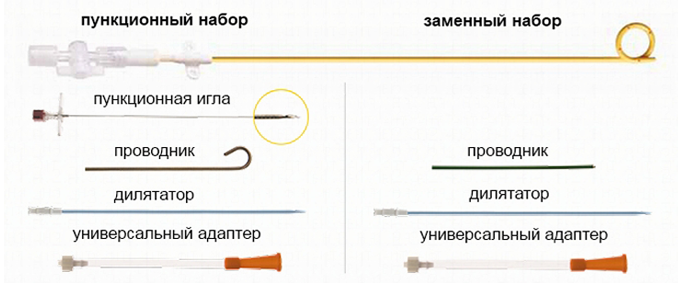 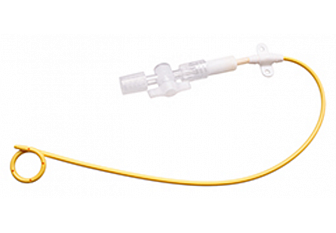 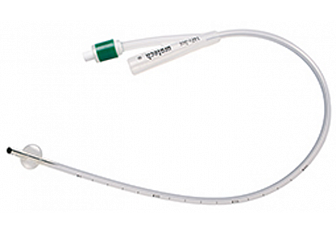 Бренд:                   UROTECHСтрана-производитель:  ГерманияПодробнее о производителеНефростомический катетер:Материал полиуретан (PUR)PC - покрытие для минимального риска инфекции и инкрустации, увеличивающее время нахождения катетера в почкеОкончание дренажного катетера - pigtailLuer Lock коннекторПункционная игла:2-х составная пункционная иглаИспользование медицинской стали18G, длинна - 20смУЗ - визуализацияПроводник (Lunderquist):PTFE - покрытиеУниверсальный адаптер:Luer Lock конектор и переходная трубка для соединения с внешним мочесборникомДлина - 10 см